ПРИНЯТО                                                                      УТВЕРЖДАЮ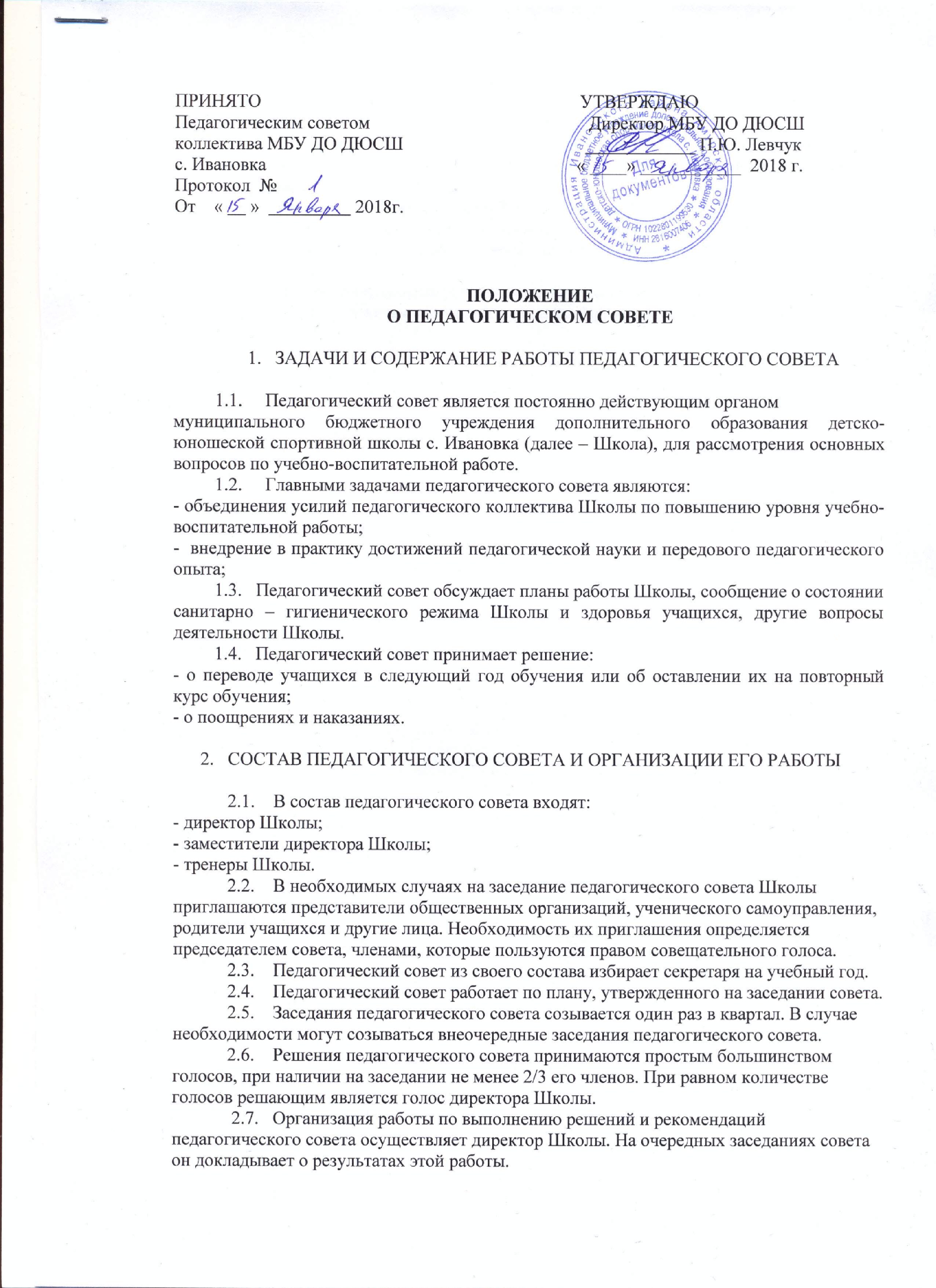              2.8.    Члены педагогического совета имеют право вносить на рассмотрение совета вопросы, связанные с улучшением работы школы.             2.9.     Директор школы, в случае несогласия с решением педагогического совета, приостанавливает действия решения и доводит об этом до сведения Отдела образования администрации Ивановского района.              Начальник отдела образования в 3-х дневный срок, при участии профсоюза, обязан рассмотреть такое заявление, ознакомиться с мотивированным мнением большинства членов педагогического совета и вынести окончательное решение по спорному вопросу.              2.10.  На заседаниях педагогического совета ведется протокол. Протокол подписывается председателем и секретарем совета. Протокол хранится в делах школы. 